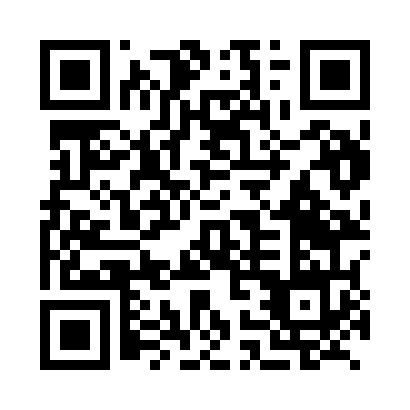 Prayer times for Zouar, ChadMon 1 Apr 2024 - Tue 30 Apr 2024High Latitude Method: NonePrayer Calculation Method: Muslim World LeagueAsar Calculation Method: ShafiPrayer times provided by https://www.salahtimes.comDateDayFajrSunriseDhuhrAsrMaghribIsha1Mon4:335:4711:583:226:097:182Tue4:325:4611:573:226:097:193Wed4:315:4511:573:216:097:194Thu4:305:4411:573:216:097:205Fri4:295:4411:573:216:107:206Sat4:285:4311:563:206:107:207Sun4:275:4211:563:206:107:218Mon4:265:4111:563:196:117:219Tue4:255:4011:553:196:117:2110Wed4:245:3911:553:196:117:2211Thu4:235:3911:553:186:117:2212Fri4:225:3811:553:186:127:2313Sat4:215:3711:543:176:127:2314Sun4:215:3611:543:176:127:2415Mon4:205:3511:543:176:137:2416Tue4:195:3511:543:166:137:2417Wed4:185:3411:533:166:137:2518Thu4:175:3311:533:156:147:2519Fri4:165:3211:533:156:147:2620Sat4:155:3111:533:156:147:2621Sun4:145:3111:533:146:157:2722Mon4:135:3011:523:146:157:2723Tue4:125:2911:523:136:157:2824Wed4:125:2911:523:136:167:2825Thu4:115:2811:523:126:167:2926Fri4:105:2711:523:126:167:2927Sat4:095:2711:523:126:177:3028Sun4:085:2611:513:116:177:3029Mon4:075:2511:513:116:177:3130Tue4:075:2511:513:106:187:31